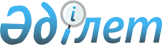 О внесении изменения в постановление акимата Жамбылского района Северо - Казахстанской области от 12 декабря 2017 года № 294 "Об определении видов и порядка поощрений, а также размера денежного вознаграждения граждан, участвующих в обеспечении общественного порядка"Постановление акимата Жамбылского района Северо-Казахстанской области от 15 июля 2019 года № 186. Зарегистрировано Департаментом юстиции Северо-Казахстанской области 22 июля 2019 года № 5482
      В соответствии с пунктом 2 статьи 31 Закона Республики Казахстан от 23 января 2001 года "О местном государственном управлении и самоуправлении в Республике Казахстан", подпунктом 3) пункта 2 статьи 3 Закона Республики Казахстан от 9 июля 2004 года "Об участии граждан в обеспечении общественного порядка", акимат Жамбылского района Северо-Казахстанской области ПОСТАНОВЛЯЕТ:
      1. Внести в постановление акимата Жамбылского района Северо-Казахстанской области "Об определении видов и порядка поощрений, а также размера денежного вознаграждения граждан, участвующих в обеспечении общественного порядка" от 12 декабря 2017 года № 294 (опубликовано 29 декабря 2017 года в Эталонном контрольном банке нормативных правовых актов Республики Казахстан в электронном виде, зарегистрировано в Реестре государственной регистрации нормативных правовых актов под № 4456) следующее изменение:
      приложение 2 к указанному постановлению изложить в новой редакции согласно приложению к настоящему постановлению.
      2. Контроль за исполнением настоящего постановления возложить на курирующего заместителя акима района.
      3. Настоящее постановление вводится в действие по истечении десяти календарных дней после дня его первого официального опубликования. Порядок поощрений граждан, участвующих в обеспечении общественного порядка
      Настоящий порядок определяет порядок поощрений граждан, участвующих в охране общественного порядка.
      1. Вопросы поощрения граждан, участвующих в охране общественного порядка рассматриваются районной комиссией по поощрению граждан, участвующих в обеспечении общественного порядка (далее - Комиссия).
      2. Представление о поощрении граждан, принимающих активное участие в охране общественного порядка, вносится на рассмотрение Комиссии государственным учреждением "Отдел полиции Жамбылского района Департамента полиции Северо - Казахстанской области Министерства внутренних дел Республики Казахстан" (далее - ОП Жамбылского района).
      3. Основанием для поощрения является решение, принимаемое Комиссией.
      4. Вид поощрения, в том числе размер денежного вознаграждения, устанавливается Комиссией с учетом внесенного поощряемым вклада в обеспечение общественного порядка.
      5. Для выплаты денежного вознаграждения и приобретения ценного подарка дополнительно издается приказ начальника ОП Жамбылского района, согласно решению, принятому Комиссией.
      6. Выплата денежного вознаграждения и приобретение ценного подарка производится ОП Жамбылского района за счет средств областного бюджета.
      7. Средства на выплату поощрений предусматриваются из областного бюджета по бюджетной программе государственного учреждения "Департамент полиции Северо - Казахстанской области" 252 003 "Поощрение граждан, участвующих в охране общественного порядка".
      8. Вручение почетной грамоты акима Жамбылского района, благодарственного письма акима Жамбылского района, денежного вознаграждения, ценного подарка гражданам за вклад в обеспечение общественного порядка осуществляется ОП Жамбылского района в торжественной обстановке.
					© 2012. РГП на ПХВ «Институт законодательства и правовой информации Республики Казахстан» Министерства юстиции Республики Казахстан
				Приложение к постановлению акимата Жамбылского района Северо - Казахстанской области от 15 июля 2019 года № 186Приложение 2 к постановлению акимата Жамбылского района Северо-Казахстанской области от 12 декабря 2017 года № 294